Öğrenci, doldurduğu formu danışmanına iletir. Danışman, kontrol edip gerekçe bölümünü doldurup imzaladıktan sonra ilgili ABD Başkanlığına teslim eder.Bölüm I: Öğrenci tarafından doldurulacaktır. Bölüm II: Tez danışmanı tarafından doldurulacaktır. * Ortak danışman olduğu durumlarda her danışmanın onayı gereklidir.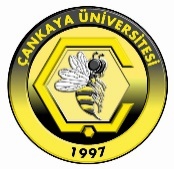 ÇANKAYA ÜNİVERSİTESİSosyal Bilimler EnstitüsüLisansüstü Tezlerin Erişime Açılmasının Ertelenmesi Talep FormuÖğrenci NumarasıProgram Adı ve TürüÖğrenci Adı-SoyadıAnabilim Dalı BaşkanıİmzaTarih